Prot.n.19/24							Avellino  3 Aprile 2024								Ai Sigg. Titolari di Farmacia								Rurali Sussidiate								della Provincia di Avellino										L O R O       S E D I Oggetto: Pagamento Indennità di residenza anno 2023.Caro Collega, Ti comunico che  l’ Azienda Sanitaria Locale di Avellino , con determina dirigenziale n. 1410  del 15 Marzo 2024  autorizzava  il pagamento dell’ indennità di residenza alle Farmacie Rurali sussidiate per l’ anno 2023.Pertanto in data 2 Aprile 2024  sono  stati  disposti i relativi accrediti.Cordiali saluti.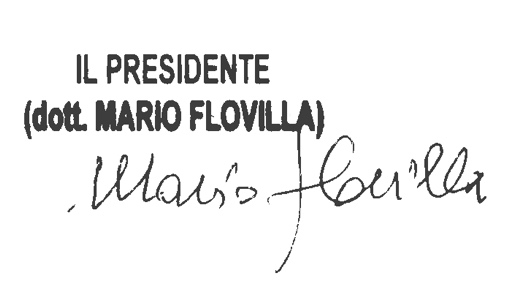 